PERSBERICHT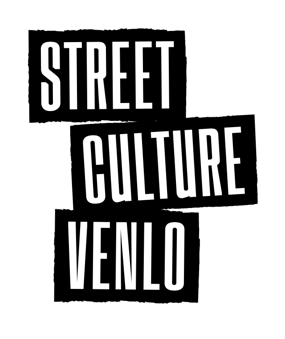 Venlo, 10 februariSchoolcampus biedt podium aan Street CultureOp donderdag 24 februari staat het College Den Hulster de hele dag in het teken van ‘Street Culture’. Op donderdag 17 maart volgt het Valuascollege en op donderdag 24 maart het Blariacumcollege. Tijdens deze ‘Urban College Tour’ worden de scholen overgenomen door een crew van Street Culture Venlo met demo’s en clinics in ‘urban’ disciplines als Breakdance, Hiphop, Urban Theater, Fashion, Street Art, Skateboarding, BMX en Freerunning. In de pauze zetten DJ’s, MC’s en dansers de aula op de kop en laten internationale toppers uit Venlo zoals Skateboarder Candy Jacobs, Freestyle BMX’er Sem Kok hun skills zien. Tijdens de gymlessen en in een workshopprogramma direct na school kunnen de leerlingen daarna ook zelf aan de slag. Tot slot krijgen zij een flyer met gratis instuif momenten bij verschillende urban hotspots in de stad, zoals het Skatepark in Venlo Zuid en de geluidsstudio van JACX in Blerick. De Venlose jeugd maakt op deze manier kennis met de groeiende ‘urban’ communities in de stad en de mogelijkheden om daar zelf ook actief in te worden. Inschrijven voor de naschoolse workshops kan via: https://forms.gle/yaAL22ZyZ75QxDWJ8Leerlingen kunnen deelnemen aan maximaal 2 workshops van 45 minuten. Na inschrijving volgt meer informatie, zorg in ieder geval voor gepaste kleding bij de sportactiviteiten.De Urban College Tour wordt georganiseerd door Platform Street Culture Venlo, het nieuwe collectief van ‘urban’ organisaties in Venlo en omgeving die sinds de succesvolle Urban Summer Tour van zomer 2021 de krachten hebben gebundeld. Het doel van dit collectief is de gezamenlijke organisatie en promotie van street culture activiteiten in Venlo en omgeving - voor en door de scene zelf - in zoveel mogelijk disciplines. Zij willen meer samenwerken met scholen en jongerenwerk maar maken zich ook hard voor meer ‘urban’ events in de stad en een gezamenlijke ‘urban playground’ met regionale uitstaling. Deelnemende organisaties zijn UDS Talent, Urban Sports Venlo, Minded Motion, Venloverurban en JACX. Bij de organisatie van de Urban College Tour werken zij samen met OGVO-Fit, Incluzio Sociale Basis, Assist en Nieuwe Helden 077. Het programma wordt mede mogelijk gemaakt door de gemeente Venlo en OGVO.---------------------------------------------------------------------------------------------------------------------Informatie voor de pers
Contact voor meer informatie: Aletta Smit, urbandancestudio_aletta@live.nl, 06-47234430Data, locaties en tijden van optredens in de pauze:Donderdag 24 februari bij College Den Hulster, 11.55 - 12.30 en 12.45 - 13.20Donderdag 17 maart bij Valuascollege, 13.00 - 13.30Donderdag 24 maart bij Blariacumcollege, 12.15 - 12.45 en 13.04 - 13.25Naschoolse programma op de drie locaties
Workshops vinden plaats van 15.15 uur tot 16.45 uur (2 rondes van 45minuten)Nog even onder voorbehoud ivm verschillende tijden van de school. 